Circ. n°  114 WEB                                                                                               Busto Arsizio, li, 16/10/2013                                                                                                              		Agli Studenti e 								               ai Genitori degli Studenti								               della classe 2CLe p.c. ai sigg. Docenti classe 2CLOggetto: visita guidata alla mostra interattiva “Parlo come mangio”	Come da approvazione del CDC specifico, il giorno 29/10/13 gli studenti della classe 2CL si recheranno in autobus alla sede del PIME di Busto Arsizio, in via Lega Lombarda 20, accompagnati dai docenti  Lidia Pezzimenti e  Franca Sesto, per effettuare la visita guidata alla mostra interattiva “Parlo come mangio”con le finalità di formare ed informare sul  significato di consumo sostenibile, qualità alimentare,  diritto ad una alimentazione sana, sicura e sufficiente per tutti. Dopo la seconda ora di lezione ci si recherà alla fermata dell'autobus di linea della STIE in P.zza Garibaldi (angolo via Daniele Crespi) per la corsa – linea 55- delle ore 10.16; l'arrivo alla fermata di via Ferrini (presso Liceo Scientifico A. Tosi) è previsto per le ore 10.21, dopodiché ci si recherà a piedi nella vicina sede del PIME. La durata della visita è di circa 1,5 ore (10.30- 12.00) La corsa per il ritorno- linea 5- è prevista alle ore 12.33 con partenza da via Ferrini e arrivo in P.zza Trento e Trieste  alle ore 12.38, dopodiché gli studenti saranno liberi di raggiungere la loro abitazione.Il costo della visita è di 5 euro a partecipante.Tale quota sarà raccolta dagli studenti rappresentanti di classe  entro il 19/10/13.Gli studenti dovranno essere muniti del biglietto di andata e ritorno per il trasporto in autobus.Le autorizzazioni, debitamente compilate e firmate da un genitore, dovranno essere consegnate in Segreteria Didattica entro e non oltre il 21/10/13						                       IL DIRIGENTE SCOLASTICO						                           Prof.ssa Cristina Boracchi******************************************************************************	Al Dirigente Scolastico    dell'ISIS “D.Crespi” di Busto A.Il/la sottoscritto/a _____________________________ genitore dell’alunno/a ________________________________________________________ della classe . 2CL						AUTORIZZAil/la proprio/a figlio/a a partecipare alla visita guidata  al PIME di Busto A. alle condizioni indicate nella Circ.n.Busto Arsizio,____________			    	__________________________         				                                             (Firma del genitore)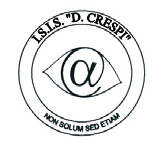 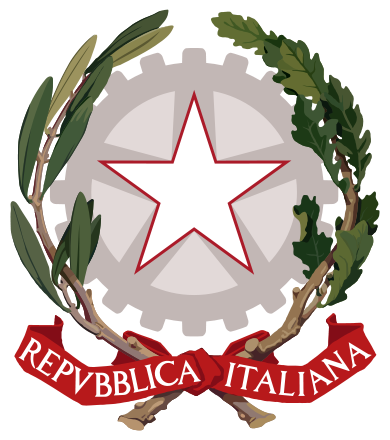 ISTITUTO DI ISTRUZIONE SECONDARIA  “DANIELE CRESPI” Liceo Internazionale Classico e  Linguistico VAPC02701R Liceo delle Scienze Umane VAPM027011Via G. Carducci 4 – 21052 BUSTO ARSIZIO (VA) www.liceocrespi.it-Tel. 0331 633256 - Fax 0331 674770 - E-mail: lccrespi@tin.itC.F. 81009350125 – Cod.Min. VAIS02700D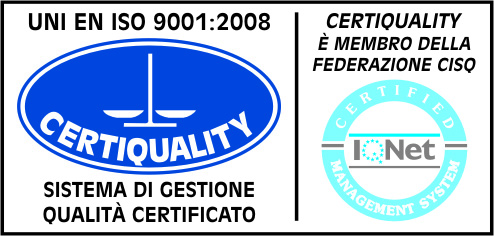 CertINT® 2012